CENTRO EDUCACIONAL DE ADULTOS ISABEL LA CATOLICA.PUENTE ALTO.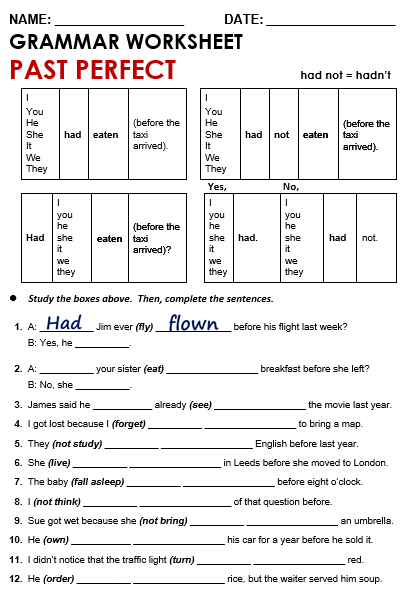 ASIGNATURAINGLÉSNIVEL2° NIVELUNIDAD2APRENDIZAJE ESPERADOLos alumnos reconocen el uso de tiempo pasado perfecto. Tanto en su forma de afirmativo, negativo o pregunta.OBJETIVO DE LA GUIA.Aplicar el uso de tiempo pasado perfecto.INDICADORES DE EVALUACION.El alumno comprenderán a utilizar esta forma verbal y compondrán oraciones utilizando la forma correcta de la gramática.INSTRUCCIONES PARA EL DESARROLLO DE LA GUIA.Los alumnos observan el video desde https://www.youtube.com/watch?v=ROOXAe6tODMCompletar distintas actividades acerca del tiempo pasado perfecto en afirmativo, negativo y pregunta.GUIA Nº 4FECHA: 11/05/20NOMBRE DE LA GUIAPast perfect 2